                                                                                                                                        ФУДБАЛСКА ФЕДЕРАЦИЈА НА МАКЕДОНИЈА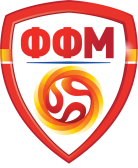                                                                                                                                                               МЛАДИНСКА  КОМИСИЈА                                                                                                                      КУП НАТПРЕВАРУВАЊЕ    П Е Т Л И Њ А  (2005)-ПОМ.ПЕТЛИЊА(2006)                                                                                                                   С  П   И   С   О   К НА ЕКИПИТЕ УЧЕСНИЦИ  ВО ИЗВЛЕКУВАЊЕТО НА ПАРОВИ  1/16 ФИНАЛЕ КУП НА РМ                 ЗА  МЛАДИ    КАТЕГОРИ  ПЕТЛИЊА-ПОМ.ПЕТЛИЊА  ЗА СЕЗОНА  2019/2020 ГОДИНАПо добивање на пријави  од страна на клубови за натпреварување  за Куп ПЕТЛИЊА-ПОМ.ПЕТЛИЊА сезона 2019/20,поради мал број на учесници натпреварувањето ке започне  во групи  диригирано од 1/8 финале,  екипи кој ке се натпреваруват во Куп 1/8 финале се следните екипи:ЕКИПИ КОЈ ЌЕ ИЗВЛЕКУВАТ БРОЕВИ ОД  1 ДО 18 СЕ:                                       ЕКИПИ КОЈ ЌЕ ИЗВЛЕКУВАТ БРОЕВИ ОД  1 ДО 20 СЕ:
НАПОМЕНА: ВО ОВА КОНКУРЕНЦИЈА ПЕТЛИЊА 2005 СЕ ПРИЈАВЕНИ 18 ЕКИПИ,ВО ОВИЕ КАТЕГОРИ КЕ БИДЕ ИЗВЛЕКУВАЊЕТО ДИРИГИРАНО , И ЕКИПИ КОИ ИГРАТ ВО СУПЕР И ВТОРА ЛИГА МЛАДИ КАТЕГОРИ КЕ БИДАТ СЛОБОДНИ ,А ДРУГИТЕ (6) ЕКИПИ КЕ ИГРАТ ЗА ДА СЕ ДОБИЈАТ 16 ЕКИПИ  ЗА КУП ПЕТЛИЊА 2004  ЗА СЕЗОНА 2019/20НАПОМЕНА: ВО ОВА КОНКУРЕНЦИЈА  ПОМЛАДИ ПЕТЛИЊА 2006 СЕ ПРИЈАВЕНИ 18 ЕКИПИ,ВО ОВИЕ КАТЕГОРИ КЕ БИДЕ ИЗВЛЕКУВАЊЕТО ДИРИГИРАНО , И ЕКИПИ КОИ ИГРАТ ВО СУПЕР И ВТОРА ЛИГА МЛАДИ КАТЕГОРИ КЕ БИДАТ СЛОБОДНИ ,А ДРУГИТЕ (8) ЕКИПИ КЕ ИГРАТ ЗА ДА СЕ ДОБИЈАТ 16 ЕКИПИ  ЗА КУП  ПОМЛАДИ ПЕТЛИЊА 2006  ЗА СЕЗОНА 2019/20ПО ИЗВЛЕКУВАЊЕ НА БРОЕВИ  ЗА КУП  ВО ГРУПА  ГЕНЕРАЦИЈА  ПЕТЛИЊА  И  ПОМАЛИ ПЕТЛИЊА СЕЗОНА 2019/20 СЕ СЛЕДНИТЕ ПАРОВИ:ПАРОВИ ВО ГРУПА КОИ ИГРАТ                                            СЛОБОДНИ ЕКИПИ КОИ ПАУЗИРАТ                                            ПАРОВИ ВО ГРУПА КОИ ИГРАТПЕТЛИЊА   2005                                                                       ПЕТЛИЊА 2005 И   ПОМАЛИ ПЕТЛИЊА 2006                           ПОМАЛИ ПЕТЛИЊА 2006ТЕРМИНИ ЗА КУП НАТПРЕВАРИ ЗА  СЕЗОНА 2019/2020 СЕ: 17-18.09.2019                                                                                                                                                                                                         МЛАДИНСКА  КОМИСИЈА                                                                                                                                                                                                               АРЏЕНД  БЕЌИРИ С.П.Р.Б.ПОМЛАДИ ПЕТЛИЊА 2006 ЕКИПИМЕСТО1АКАДЕМИЈА ПАНДЕВСлободни2ВАРДАРСлободни3БРЕГАЛНИЦА 2008Слободни4МАКЕДОНИЈА Ѓ.П.1932Слободни5ПОБЕДАСлободни6ШКУПИ1927Слободни7РАБОТНИЧКИСлободни8ЊУ СТАРССлободни9ШКЕНДИЈАСлободни10ПЕЛИСТЕРСлободни11КУМАНОВО ЕУРОСПОРТСлободни12КУЛ ЗДРАВЈЕСлободни13ГРОЗДАНОВСКИ ИЛИНДЕН14КАМЕНИЦА САСА15АКАДЕМИЈА ПОСТОЛОВ16ЈАНГ ТИМ17ОСК ФЕР ПЛЕЈ18ТОП ТИМ19ФУДБАЛ СТАРС20МИЛАНОР.Б.ПЕТЛИЊА 2005  ЕКИПИМЕСТО1АКАДЕМИЈА ПАНДЕВСлободни2ВАРДАРСлободни3БРЕГАЛНИЦА 2008Слободни4МАКЕДОНИЈА Ѓ.П.1932Слободни5ПОБЕДАСлободни6ШКУПИ1927Слободни7РАБОТНИЧКИСлободни8ЊУ СТАРССлободни9ШКЕНДИЈАСлободни10ПЕЛИСТЕРСлободни11КУМАНОВО ЕУРОСПОРТСлободни12КУЛ ЗДРАВЈЕСлободни13ГРОЗДАНОВСКИ ИЛИНДЕН14КАМЕНИЦА САСА15АКАДЕМИЈА ПОСТОЛОВ16ЈАНГ ТИМ17ОСК ФЕР ПЛЕЈ18ФОРТУНАР.БДОМАЌИНР.Б.ГОСТИН1ОСК ФЕР ПЛЕЈ6КАМЕНИЦА САСА2ФОРТУНА  095ГРОЗДАНОВСКИ ИЛИНДЕН3АКАДЕМИЈА ПОСТОЛОВ4ЈАНГ ТИМР.Б.ПЕТЛИЊА 2005  ЕКИПИМЕСТО1АКАДЕМИЈА ПАНДЕВСлободни2ВАРДАРСлободни3БРЕГАЛНИЦА 2008Слободни4МАКЕДОНИЈА Ѓ.П.1932Слободни5ПОБЕДАСлободни6ШКУПИ1927Слободни7РАБОТНИЧКИСлободни8ЊУ СТАРССлободни9ШКЕНДИЈАСлободни10ПЕЛИСТЕРСлободни11КУМАНОВО ЕУРОСПОРТСлободни12КУЛ ЗДРАВЈЕСлободниР.БДОМАЌИНР.БГОСТИН1ГРОЗДАНОСКИ ИЛИНДЕН8ТОП ТИМ2АКАДЕМИЈА ПОСТОЛОВ7ЈАНГ ТИМ3КАМЕНИЦА САСА6ОСК ФЕР ПЛЕЈ4ФУДБАЛ СТАРС5МИЛАНО